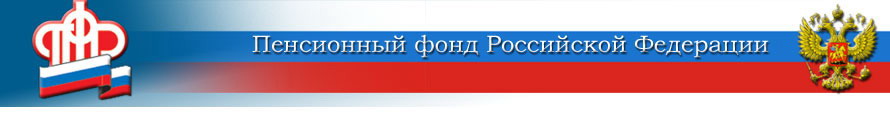 ГОСУДАРСТВЕННОЕ УЧРЕЖДЕНИЕ –ОТДЕЛЕНИЕ ПЕНСИОННОГО ФОНДА РОССИЙСКОЙ ФЕДЕРАЦИИПО ЯРОСЛАВСКОЙ ОБЛАСТИ        __________________________________________________________________       150049 г. Ярославль,     			                         пресс-служба  (4852) 59  01  28       проезд Ухтомского, д.5                                		                       факс       (4852) 59  02  82                                  					                  	            e-mail:    smi@086.pfr.ruО пенсионном обеспечении граждан, осуществляющих  работуС 1 января 2016 года вступил в силу Федеральный закон от 29.12.2015 № 385-ФЗ «О приостановлении действия отдельных положений законодательных актов Российской Федерации, внесении изменений в отдельные законодательные акты Российской Федерации и особенностях увеличения страховой пенсии, фиксированной выплаты к страховой пенсии и социальных пенсий» (далее по тексту Закон № 385-ФЗ).В соответствии с Законом № 385-ФЗ индексация размера фиксированной выплаты к страховой пенсии и корректировка размера страховой пенсии с 1 февраля 2016 года не производится пенсионерам, осуществляющим работу и (или) иную деятельность, то есть выплата страховых пенсий работающим гражданам осуществляется без учёта сумм индексации (увеличения), имеющих место в период осуществления ими трудовой и (или) иной деятельности.	Пенсионерам, прекратившим осуществление работы и (или) иной деятельности, суммы страховой пенсии, фиксированной выплаты к страховой пенсии, выплачиваются в размере, исчисленном с учётом всех индексаций (увеличений) размера фиксированной выплаты к страховой пенсии и корректировок размера страховой пенсии, имевших место за период осуществления работы и (или) иной деятельности.	С 1 января 2018 вступил в силу Федеральный закон «О внесении изменения в статью 26.1 Федерального закона «О страховых пенсиях»», с учётом внесенных изменений выплата страховой пенсии пенсионерам, прекратившим трудовую и (или) иную деятельность, с учётом индексации (увеличения) производится за период, начиная с 1-го числа месяца, следующего за месяцем прекращения работы и (или) деятельности. 	Информацией о внесении  изменений в пенсионное законодательство по вопросу индексации (увеличения) сумм пенсии гражданам, прекратившим осуществление работы и (или) иной деятельности, Отделение не располагает.Пресс-служба Отделения ПФР                                                                                                                    по  Ярославской  области 